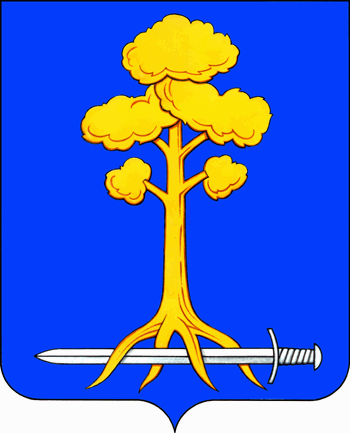 МУНИЦИПАЛЬНОЕ ОБРАЗОВАНИЕСЕРТОЛОВСКОЕ ГОРОДСКОЕ ПОСЕЛЕНИЕВСЕВОЛОЖСКОГО МУНИЦИПАЛЬНОГО РАЙОНАЛЕНИНГРАДСКОЙ ОБЛАСТИАДМИНИСТРАЦИЯП О С Т А Н О В Л Е Н И Е19 июня 2024г.                                                                            № 557г. СертоловоО внесении изменений в постановление №436 от 20.05.2024г. «О подготовке и проведении на территории МО Сертоловомассовых культурных и спортивныхмероприятий в июне 2024 года»В соответствии с пунктом 12 части 1 статьи 14, Федерального закона Российской Федерации от 06.10.2003 г. № 131-ФЗ «Об общих принципах организации местного самоуправления в Российской Федерации», Уставом муниципального образования Сертоловское городское поселение Всеволожского муниципального района Ленинградской области администрация МО СертоловоПОСТАНОВЛЯЕТ:Внести в постановление администрации МО Сертолово от 20.05.2024г. №436 «О подготовке и проведении  на территории МО Сертолово массовых культурных и спортивных мероприятий в июне 2024 года» (далее - постановление), изменения:.п.1.7. изложить в следующей редакции: «1.7. 22.06.2024 г. Торжественно-траурные митинги, посвященные Дню памяти и скорби – Дню начала ВОВ:- начало в 10:30. Место проведения: Воинское захоронение советских воинов, погибших в 1941-1945гг. Сертолово-1, ул.Песочная в районе д.14;- начало в 12:00. Место проведения: МО Сертолово, Воинское захоронение советских воинов, погибших в 1941-1945гг. мкр. Черная Речка, 30 км Выборгского шоссе».     2. Постановление вступает в силу после подписания.     3. Настоящее постановление подлежит размещению на официальном сайте администрации МО Сертолово в информационно-телекоммуникационной сети Интернет.     4. Контроль за исполнением настоящего постановления оставляю за собой. И.о. главы администрации					    	    И.В.Карачёва